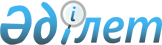 Кентау қаласының Ащысай ауылының 2023-2025 жылдарға арналған бюджеті туралы
					
			Мерзімі біткен
			
			
		
					Түркістан облысы Кентау қалалық мәслихатының 2022 жылғы 27 желтоқсандағы № 209 шешiмi. Мерзімі өткендіктен қолданыс тоқтатылды
      ЗҚАИ-ның ескертпесі!
      Осы шешім 01.01.2023  бастап қолданысқа енгізіледі.
      Қазақстан Республикасының Бюджет кодексінің 9-1 бабының 2 тармағына, 75 бабының 2 тармағына, "Қазақстан Республикасындағы жергілікті мемлекеттік басқару және өзін-өзі басқару туралы" Заңының 6-бабының 1-тармағы 1) тармақшасына және Кентау қалалық мәслихатының 2022 жылғы 20 желтоқсандағы № 202 "2023-2025 жылдарға арналған қалалық бюджет туралы" шешіміне сәйкес, Кентау қалалық мәслихаты ШЕШТІ:
      1. Ащысай ауылынын 2023-2025 жылдарға арналған бюджеті 1, 2 және 3-қосымшаларға сәйкес, оның ішінде 2023 жылға мынадай көлемде бекiтiлсiн:
      1) кiрiстер – 68 945 мың теңге:
      салықтық түсiмдер – 2634 мың теңге;
      салықтық емес түсiмдер – 660 мың теңге;
      негiзгi капиталды сатудан түсетiн түсiмдер – 0 теңге;
      трансферттердiң түсiмдерi – 65 651 мың теңге;
      2) шығындар – 69 377 мың теңге;
      3) таза бюджеттiк кредиттеу – 0 теңге:
      бюджеттік кредиттер – 0 теңге;
      бюджеттік кредиттерді өтеу – 0 теңге; 
      4) қаржы активтерімен жасалатын операциялар бойынша сальдо – 0:
      қаржы активтерін сатып алу – 0;
      мемлекеттік қаржы активтерін сатудан түсетін түсімдер – 0;
      5) бюджет тапшылығы (профициті) – -432 мың теңге;
      6) бюджет тапшылығын қаржыландыру (профицитін пайдалану) – 432 мың теңге:
      қарыздар түсімдері – 0 теңге;
      қарыздарды өтеу – 0 теңге;
      бюджет қаражатының пайдаланылатын қалдықтары – 432 мың теңге.
      Ескерту. 1-тармақ жаңа редакцияда - Түркістан облысы Кентау қалалық мәслихатының 15.12.2023 № 60 (01.01.2023 бастап қолданысқа енгізіледі) шешiмiмен.


      2. 2023 жылы қалалық бюджеттен Ащысай ауылы бюджетіне берілетін субвенция мөлшерінің жалпы сомасы 61 917 мың теңге болып белгіленсін.
      3. Осы шешім 2023 жылдың 1 қаңтарынан бастап қолданысқа енгізіледі. Ащысай ауылының 2023 жылға арналған бюджеті 
      Ескерту. 1-қосымша жаңа редакцияда - Түркістан облысы Кентау қалалық мәслихатының 15.12.2023 № 60 (01.01.2023 бастап қолданысқа енгізіледі) шешiмiмен. Ащысай ауылының 2024 жылға арналған бюджеті  Ащысай ауылының 2025 жылға арналған бюджеті
					© 2012. Қазақстан Республикасы Әділет министрлігінің «Қазақстан Республикасының Заңнама және құқықтық ақпарат институты» ШЖҚ РМК
				
      Кентау қалалық мәслихат хатшысы

Т.Балабиев
Кентау қалалық мәслихатының
2022 жылғы 27 желтоқсандағы
№ 209 шешіміне 1 қосымша
Санаты
Сыныбы
Кіші сыныбы
Кіші сыныбы
Атауы
Сомасы, мың теңге
1
1
1
1
2
3
1. Кірістер 
68 945
1
Салықтық түсімдер
2634
02
Табыс салығы
100
04
Меншiкке салынатын салықтар
2530
1
Мүлiкке салынатын салықтар
249
3
Жер салығы
15 
4
Көлiк құралдарына салынатын салық
2 266
05
Тауарларға, жұмыстарға және қызметтерге салынатын iшкi салықтар
4
3
Жер учаскелерін пайдаланғаны үшін төлем
4 
2
Салықтық емес түсiмдер
660
01
Мемлекеттік меншiктен түсетiн кірістер
263
5
Мемлекет меншiгіндегі мүлікті жалға беруден түсетiн кірістер
263
06
Басқа да салықтық емес түсімдер
397
01
Басқа да салықтық емес түсімдер
397
4
Трансферттердің түсімдері
65 651
02
Мемлекеттік басқарудың жоғары тұрған органдарынан түсетін трансферттер
65 651
3
 Аудандардың (облыстық маңызы бар қаланың) бюджетінен трансферттер
65 651
Функционалдық топ
Функционалдық топ
Функционалдық топ
Функционалдық топ
Атауы
Сомасы, мың теңге
Кіші функция
Кіші функция
Кіші функция
Кіші функция
Сомасы, мың теңге
Бюджеттік бағдарламалардың әкiмшiсi
Бюджеттік бағдарламалардың әкiмшiсi
Бюджеттік бағдарламалардың әкiмшiсi
Сомасы, мың теңге
Бағдарлама
Бағдарлама
Сомасы, мың теңге
1
1
1
1
2
3
2. Шығындар
69 377
01
Жалпы сипаттағы мемлекеттiк қызметтер 
51 781 
1
Мемлекеттiк басқарудың жалпы функцияларын орындайтын өкiлдi, атқарушы және басқа органдар
51 781
124
Аудандық маңызы бар қала, ауыл, кент, ауылдық округ әкімінің аппараты 
51 781
001
Аудандық маңызы бар қала, ауыл, кент, ауылдық округ әкімінің қызметін қамтамасыз ету жөніндегі қызметтер
49 969
022 
Мемлекеттік органның күрделі шығыстары
1812
05
Денсаулық сақтау
45
9
Денсаулық сақтау саласындағы өзге де қызметтер
45
124
Аудандық маңызы бар қала, ауыл, кент, ауылдық округ әкімінің аппараты 
45
002
Шұғыл жағдайларда науқасы ауыр адамдарды дәрігерлік көмек көрсететін жақын жердегі денсаулық сақтау ұйымына жеткізуді ұйымдастыру
45
06
Әлеуметтiк көмек және әлеуметтiк қамсыздандыру
7068
2
Әлеуметтiк көмек
7068
124
Аудандық маңызы бар қала, ауыл, кент, ауылдық округ әкімінің аппараты 
7068
003
Мұқтаж азаматтарға үйінде әлеуметтік көмек көрсету
7068
07
Тұрғын үй-коммуналдық шаруашылық
8132 
3
Елді-мекендерді көркейту
8132
124
Аудандық маңызы бар қала, ауыл, кент, ауылдық округ әкімінің аппараты 
8132
008
Елді мекендердегі көшелерді жарықтандыру
5342
009
Елді мекендердің санитариясын қамтамасыз ету
1390
011
Елді мекендерді абаттандыру мен көгалдандыру
1400 
08
Мәдениет, спорт, туризм және ақпараттық кеңістiк
602 
1
Мәдениет саласындағы қызмет
313
124
Аудандық маңызы бар қала, ауыл, кент, ауылдық округ әкімінің аппараты
313
006
Жергілікті деңгейде мәдени-демалыс жұмысын қолдау
313
2
Спорт
289
124
Аудандық маңызы бар қала, ауыл, кент, ауылдық округ әкімінің аппараты
289 
028
Жергілікті деңгейде дене шынықтыру-сауықтыру және спорттық іс-шараларды өткізу
289
12
Көлік және коммуникация
1749 
1
Автомобиль көлiгi
1749 
124
Аудандық маңызы бар қала, ауыл, кент, ауылдық округ әкімінің аппараты 
1749
013
Аудандық маңызы бар қалаларда,кенттерде,ауылдарда,ауылдық округтерде автомобиль жолдарының жұмыс істеуін қамтамасыз ету
1749
3. Таза бюджеттік кредиттеу
0
Бюджеттік кредиттер
0
Санаты
Санаты
Санаты
Санаты
Санаты
Сомасы, мың теңге
Сыныбы
Сыныбы
Сыныбы
Сыныбы
Сомасы, мың теңге
Iшкi сыныбы
Iшкi сыныбы
Iшкi сыныбы
Сомасы, мың теңге
Ерекшелігі
Ерекшелігі
Сомасы, мың теңге
Бюджеттік кредиттерді өтеу
0
5
Бюджеттік кредиттерді өтеу
0
01
Бюджеттік кредиттерді өтеу
0
1
Мемлекеттік бюджеттен берілген бюджеттік кредиттерді өтеу
0
4. Қаржы активтерімен жасалатын операциялар бойынша сальдо
0
Санаты
Санаты
Санаты
Санаты
Санаты
Сомасы, мың теңге
Сыныбы
Сыныбы
Сыныбы
Сыныбы
Сомасы, мың теңге
Iшкi сыныбы
Iшкi сыныбы
Iшкi сыныбы
Сомасы, мың теңге
Ерекшелігі
Ерекшелігі
Қаржы активтерін сатып алу
0
Мемлекеттің қаржы активтерін сатудан түсетін түсімдер
0
5. Бюджет тапшылығы (профициті)
-432 
6. Бюджет тапшылығын қаржыландыру (профицитін пайдалану)
432
Қарыздар түсімі
0
Функционалдық топ
Функционалдық топ
Функционалдық топ
Функционалдық топ
Функционалдық топ
Сомасы, мың теңге
Кіші функция
Кіші функция
Кіші функция
Кіші функция
Сомасы, мың теңге
Бюджеттік бағдарламалардың әкiмшiсi
Бюджеттік бағдарламалардың әкiмшiсi
Бюджеттік бағдарламалардың әкiмшiсi
Сомасы, мың теңге
Бағдарлама
Бағдарлама
Сомасы, мың теңге
Қарыздарды өтеу
0
16
Қарыздарды өтеу
0
1
Қарыздарды өтеу
0
Санаты
Санаты
Санаты
Санаты
Санаты
Сомасы, мың теңге
Сыныбы
Сыныбы
Сыныбы
Сыныбы
Сомасы, мың теңге
Iшкi сыныбы
Iшкi сыныбы
Iшкi сыныбы
Сомасы, мың теңге
Ерекшелігі
Ерекшелігі
Сомасы, мың теңге
Бюджет қаражатының пайдаланылатын қалдықтары
432
8
Бюджет қаражатының пайдаланылатын қалдықтары
432
01
Бюджет қаражаты қалдықтары
432
1
Бюджет қаражатының бос қалдықтары
432 
01
Бюджет қаражатының бос қалдықтары
432 Кентау қалалық мәслихатының
2022 жылғы 27 желтоқсандағы
№ 209 шешіміне 2 қосымша
Санаты
Сыныбы
Кіші сыныбы
Кіші сыныбы
Атауы
Сомасы, мың теңге
1
1
1
1
2
3
1. Кірістер 
65 207
1
Салықтық түсімдер
2 770
01
Табыс салығы
105
2
Жеке табыс салығы
105
04
Меншiкке салынатын салықтар
2 661
1
Мүлiкке салынатын салықтар
260
3
Жер салығы
17
4
Көлiк құралдарына салынатын салық
2 384
05
Тауарларға, жұмыстарға және қызметтерге салынатын iшкi салықтар
4
3
Табиғи және басқа да ресурстарды пайдаланғаны үшiн түсетiн түсiмдер
4
2
Салықтық емес түсiмдер
200
01
Мемлекеттік меншiктен түсетiн кірістер
200
5
Мемлекет меншiгіндегі мүлікті жалға беруден түсетiн кірістер
200
3
Негізгі капиталды сатудан түсетін түсімдер
0
4
Трансферттердің түсімдері
62 237
02
Мемлекеттік басқарудың жоғары тұрған органдарынан түсетін трансферттер
62 237
3
Аудандардың (облыстық маңызы бар қаланың) бюджетінен трансферттер
62 237
Функционалдық топ
Функционалдық топ
Функционалдық топ
Функционалдық топ
Атауы
Сомасы, мың теңге
Кіші функция
Кіші функция
Кіші функция
Кіші функция
Сомасы, мың теңге
Бюджеттік бағдарламалардың әкiмшiсi
Бюджеттік бағдарламалардың әкiмшiсi
Бюджеттік бағдарламалардың әкiмшiсi
Сомасы, мың теңге
Бағдарлама
Бағдарлама
Сомасы, мың теңге
1
1
1
1
2
3
2. Шығындар
65 207
01
Жалпы сипаттағы мемлекеттiк қызметтер 
47 257
1
Мемлекеттiк басқарудың жалпы функцияларын орындайтын өкiлдi, атқарушы және басқа органдар
47 257
124
Аудандық маңызы бар қала, ауыл, кент, ауылдық округ әкімінің аппараты 
47 257
001
Аудандық маңызы бар қала, ауыл, кент, ауылдық округ әкімінің қызметін қамтамасыз ету жөніндегі қызметтер
47 257
05
Денсаулық сақтау
47
9
Денсаулық сақтау саласындағы өзге де қызметтер
47
124
Аудандық маңызы бар қала, ауыл, кент, ауылдық округ әкімінің аппараты
47
002
Шұғыл жағдайларда науқасы ауыр адамдарды дәрігерлік көмек көрсететін жақын жердегі денсаулық сақтау ұйымына жеткізуді ұйымдастыру
47
06
Әлеуметтiк көмек және әлеуметтiк қамсыздандыру
7 088
2
Әлеуметтiк көмек
7 088
124
Аудандық маңызы бар қала, ауыл, кент, ауылдық округ әкімінің аппараты 
7 088
003
Мұқтаж азаматтарға үйінде әлеуметтік көмек көрсету
7 088
07
Тұрғын үй-коммуналдық шаруашылық
5 742
3
Елді-мекендерді көркейту
5 742
124
Аудандық маңызы бар қала, ауыл, кент, ауылдық округ әкімінің аппараты 
5 742
008
Елді мекендердегі көшелерді жарықтандыру
2 970
009
Елді мекендердің санитариясын қамтамасыз ету
588
011
Елді мекендерді абаттандыру мен көгалдандыру
2 184
08
Мәдениет, спорт, туризм және ақпараттық кеңістiк
1 517
1
Мәдениет саласындағы қызмет
1 173
124
Аудандық маңызы бар қала, ауыл, кент, ауылдық округ әкімінің аппараты
1 173
006
Жергілікті деңгейде мәдени-демалыс жұмысын қолдау
1 173
2
Спорт
344
124
Аудандық маңызы бар қала, ауыл, кент, ауылдық округ әкімінің аппараты
344
028
Жергілікті деңгейде дене шынықтыру-сауықтыру және спорттық іс-шараларды өткізу
344
12
Көлік және коммуникация
3 556
1
Автомобиль көлiгi
3 556
124
Аудандық маңызы бар қала, ауыл, кент, ауылдық округ әкімінің аппараты 
3 556
013
Аудандық маңызы бар қалаларда, кенттерде, ауылдарда, ауылдық округтерде автомобиль жолдарының жұмыс істеуін қамтамасыз ету
3 556
3. Таза бюджеттік кредиттеу
0
Бюджеттік кредиттер
0
Санаты
Санаты
Санаты
Санаты
Санаты
Сомасы, мың теңге
Сыныбы
Сыныбы
Сыныбы
Сыныбы
Сомасы, мың теңге
Iшкi сыныбы
Iшкi сыныбы
Iшкi сыныбы
Сомасы, мың теңге
Ерекшелігі
Ерекшелігі
Сомасы, мың теңге
Бюджеттік кредиттерді өтеу
0
5
Бюджеттік кредиттерді өтеу
0
01
Бюджеттік кредиттерді өтеу
0
1
Мемлекеттік бюджеттен берілген бюджеттік кредиттерді өтеу
0
4. Қаржы активтерімен жасалатын операциялар бойынша сальдо
0
Санаты
Санаты
Санаты
Санаты
Санаты
Сомасы, мың теңге
Сыныбы
Сыныбы
Сыныбы
Сыныбы
Сомасы, мың теңге
Iшкi сыныбы
Iшкi сыныбы
Iшкi сыныбы
Сомасы, мың теңге
Ерекшелігі
Ерекшелігі
Қаржы активтерін сатып алу
0
Мемлекеттің қаржы активтерін сатудан түсетін түсімдер
0
5. Бюджет тапшылығы (профициті)
0
6. Бюджет тапшылығын қаржыландыру (профицитін пайдалану)
0
Қарыздар түсімі
0
Функционалдық топ
Функционалдық топ
Функционалдық топ
Функционалдық топ
Функционалдық топ
Сомасы, мың теңге
Кіші функция
Кіші функция
Кіші функция
Кіші функция
Сомасы, мың теңге
Бюджеттік бағдарламалардың әкiмшiсi
Бюджеттік бағдарламалардың әкiмшiсi
Бюджеттік бағдарламалардың әкiмшiсi
Сомасы, мың теңге
Бағдарлама
Бағдарлама
Сомасы, мың теңге
Қарыздарды өтеу
0
16
Қарыздарды өтеу
0
1
Қарыздарды өтеу
0
Санаты
Санаты
Санаты
Санаты
Санаты
Сомасы, мың теңге
Сыныбы
Сыныбы
Сыныбы
Сыныбы
Сомасы, мың теңге
Iшкi сыныбы
Iшкi сыныбы
Iшкi сыныбы
Сомасы, мың теңге
Ерекшелігі
Ерекшелігі
Сомасы, мың теңге
Бюджет қаражатының пайдаланылатын қалдықтары
0
8
Бюджет қаражатының пайдаланылатын қалдықтары
0
01
Бюджет қаражаты қалдықтары
0
1
Бюджет қаражатының бос қалдықтары
0Кентау қалалық мәслихатының
2022 жылғы 27 желтоқсандағы
№ 209 шешіміне 3 қосымша
Санаты
Сыныбы
Кіші сыныбы
Кіші сыныбы
Атауы
Сомасы, мың теңге
1
1
1
1
2
3
1. Кірістер 
71 233
1
Салықтық түсімдер
2 858
01
Табыс салығы
108
2
Жеке табыс салығы
108
04
Меншiкке салынатын салықтар
2 746
1
Мүлiкке салынатын салықтар
263
3
Жер салығы
17
4
Көлiк құралдарына салынатын салық
2 466
05
Тауарларға, жұмыстарға және қызметтерге салынатын iшкi салықтар
4
3
Табиғи және басқа да ресурстарды пайдаланғаны үшiн түсетiн түсiмдер
4
2
Салықтық емес түсiмдер
200
01
Мемлекеттік меншiктен түсетiн кірістер
200
5
Мемлекет меншiгіндегі мүлікті жалға беруден түсетiн кірістер
200
3
Негізгі капиталды сатудан түсетін түсімдер
0
4
Трансферттердің түсімдері
68 175
02
Мемлекеттік басқарудың жоғары тұрған органдарынан түсетін трансферттер
68 175
3
Аудандардың (облыстық маңызы бар қаланың) бюджетінен трансферттер
68 175
Функционалдық топ
Функционалдық топ
Функционалдық топ
Функционалдық топ
Атауы
Сомасы, мың теңге
Кіші функция
Кіші функция
Кіші функция
Кіші функция
Сомасы, мың теңге
Бюджеттік бағдарламалардың әкiмшiсi
Бюджеттік бағдарламалардың әкiмшiсi
Бюджеттік бағдарламалардың әкiмшiсi
Сомасы, мың теңге
Бағдарлама
Бағдарлама
Сомасы, мың теңге
1
1
1
1
2
3
2. Шығындар
71 233
01
Жалпы сипаттағы мемлекеттiк қызметтер 
52 847
1
Мемлекеттiк басқарудың жалпы функцияларын орындайтын өкiлдi, атқарушы және басқа органдар
52 847
124
Аудандық маңызы бар қала, ауыл, кент, ауылдық округ әкімінің аппараты 
52 847
001
Аудандық маңызы бар қала, ауыл, кент, ауылдық округ әкімінің қызметін қамтамасыз ету жөніндегі қызметтер
52 847
05
Денсаулық сақтау
48
9
Денсаулық сақтау саласындағы өзге де қызметтер
48
124
Аудандық маңызы бар қала, ауыл, кент, ауылдық округ әкімінің аппараты
48
002
Шұғыл жағдайларда науқасы ауыр адамдарды дәрігерлік көмек көрсететін жақын жердегі денсаулық сақтау ұйымына жеткізуді ұйымдастыру
48
06
Әлеуметтiк көмек және әлеуметтiк қамсыздандыру
7 159
2
Әлеуметтiк көмек
7 159
124
Аудандық маңызы бар қала, ауыл, кент, ауылдық округ әкімінің аппараты 
7 159
003
Мұқтаж азаматтарға үйінде әлеуметтік көмек көрсету
7 159
07
Тұрғын үй-коммуналдық шаруашылық
5 943
3
Елді-мекендерді көркейту
5 943
124
Аудандық маңызы бар қала, ауыл, кент, ауылдық округ әкімінің аппараты 
5 943
008
Елді мекендердегі көшелерді жарықтандыру
3 074
009
Елді мекендердің санитариясын қамтамасыз ету
609
011
Елді мекендерді абаттандыру мен көгалдандыру
2 260
08
Мәдениет, спорт, туризм және ақпараттық кеңістiк
1 695
1
Мәдениет саласындағы қызмет
1 339
124
Аудандық маңызы бар қала, ауыл, кент, ауылдық округ әкімінің аппараты
1 339
006
Жергілікті деңгейде мәдени-демалыс жұмысын қолдау
1 339
2
Спорт
356
124
Аудандық маңызы бар қала, ауыл, кент, ауылдық округ әкімінің аппараты
356
028
Жергілікті деңгейде дене шынықтыру-сауықтыру және спорттық іс-шараларды өткізу
356
12
Көлік және коммуникация
3 541
1
Автомобиль көлiгi
3 541
124
Аудандық маңызы бар қала, ауыл, кент, ауылдық округ әкімінің аппараты 
3 541
013
Аудандық маңызы бар қалаларда, кенттерде, ауылдарда, ауылдық округтерде автомобиль жолдарының жұмыс істеуін қамтамасыз ету
3 541
3. Таза бюджеттік кредиттеу
0
Бюджеттік кредиттер
0
Санаты
Санаты
Санаты
Санаты
Санаты
Сомасы, мың теңге
Сыныбы
Сыныбы
Сыныбы
Сыныбы
Сомасы, мың теңге
Iшкi сыныбы
Iшкi сыныбы
Iшкi сыныбы
Сомасы, мың теңге
Ерекшелігі
Ерекшелігі
Сомасы, мың теңге
Бюджеттік кредиттерді өтеу
0
5
Бюджеттік кредиттерді өтеу
0
01
Бюджеттік кредиттерді өтеу
0
1
Мемлекеттік бюджеттен берілген бюджеттік кредиттерді өтеу
0
4. Қаржы активтерімен жасалатын операциялар бойынша сальдо
0
Санаты
Санаты
Санаты
Санаты
Санаты
Сомасы, мың теңге
Сыныбы
Сыныбы
Сыныбы
Сыныбы
Сомасы, мың теңге
Iшкi сыныбы
Iшкi сыныбы
Iшкi сыныбы
Сомасы, мың теңге
Ерекшелігі
Ерекшелігі
Қаржы активтерін сатып алу
0
Мемлекеттің қаржы активтерін сатудан түсетін түсімдер
0
5. Бюджет тапшылығы (профициті)
0
6. Бюджет тапшылығын қаржыландыру (профицитін пайдалану)
0
Қарыздар түсімі
0
Функционалдық топ
Функционалдық топ
Функционалдық топ
Функционалдық топ
Функционалдық топ
Сомасы, мың теңге
Кіші функция
Кіші функция
Кіші функция
Кіші функция
Сомасы, мың теңге
Бюджеттік бағдарламалардың әкiмшiсi
Бюджеттік бағдарламалардың әкiмшiсi
Бюджеттік бағдарламалардың әкiмшiсi
Сомасы, мың теңге
Бағдарлама
Бағдарлама
Сомасы, мың теңге
Қарыздарды өтеу
0
16
Қарыздарды өтеу
0
1
Қарыздарды өтеу
0
Санаты
Санаты
Санаты
Санаты
Санаты
Сомасы, мың теңге
Сыныбы
Сыныбы
Сыныбы
Сыныбы
Сомасы, мың теңге
Iшкi сыныбы
Iшкi сыныбы
Iшкi сыныбы
Сомасы, мың теңге
Ерекшелігі
Ерекшелігі
Сомасы, мың теңге
Бюджет қаражатының пайдаланылатын қалдықтары
0
8
Бюджет қаражатының пайдаланылатын қалдықтары
0
01
Бюджет қаражаты қалдықтары
0
1
Бюджет қаражатының бос қалдықтары
0